Образовательная программа «Управление образованием», очно-заочная форма,Направление  Менеджмент 38.04.02 Для участия в конкурсе портфолио необходимо предоставить в Приемную комиссию следующие документы: Копии дипломов, сертификатов, свидетельствующих о дополнительном образовании, повышении профессиональной квалификации.Резюме абитуриента магистерской программы «Управление образованием», в котором описывается опыт работы, повышение квалификации, профессиональные достижения, этапы профессиональной карьеры, свои личные качества, причины, побудившие абитуриента к выбору магистерской программы. Скачивается со страницы Приемной комиссии на сайте  НИУ ВШЭ – Нижний Новгород, заполняется и подписывается абитуриентом.Список публикаций, автором которых является абитуриент.Копии опубликованных за последние три года научных публикаций в рецензируемых российских или зарубежных журналах, профессиональных сборниках, материалов докладов на российских и международных научных конференциях, учебно-методических публикаций (не более 5 работ, лучших по мнению автора).Копии удостоверений профессиональных наград, дипломов победителей и лауреатов профессиональных конкурсов, конкурсов научных и проектных работ. Копию трудовой книжки, заверенную в отделе кадров организации, в которой работает абитуриент. Данные о наличии именных стипендий и грантов министерств, ведомств, фондов, подтвержденные документально.  Мотивационное эссе. Описание своего задуманного (или имеет начало реализации) авторского проекта (или исследовательской работы) в сфере управления образованием,  актуального для образовательной организации, муниципалитета, города, которые представляет абитуриент. В описании указываются замысел, цели и задачи проекта (исследования), проблемы, которые призван решать проект (исследование), и обязательно – свои дефициты как автора, исполнителя этого проекта.  В эссе абитуриент, используя открытые материалы программы «Управление образованием», должен лаконично и аргументировано продемонстрировать, как обучение на программе «Управление образованием» сможет помочь ему в реализации собственного проекта (в завершении задуманного исследования). Максимальный объем – до 4000 знаков с пробелами, 12 кегль, шрифт TimesNewRoman.Рекомендация научного руководителя организации, органа управления / известного специалиста / выпускника магистерской программы « Управление образованием».Конкурс портфолио предполагает очное собеседование с абитуриентами для уточнения представленной информации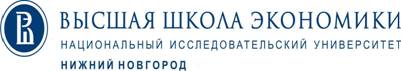 Критерии оценивания портфолио поступающих 
на обучение в магистратуре НИУ ВШЭ – Нижний Новгород в 2016г.№п/пКритерииКоличествобаллов (max)качество диплома о высшем образовании, полученные знания в избранном направлении (классический университет, педагогическое образование, менеджмент, государственное и муниципальное управление):- наличие диплома о высшем образовании в избранном направлении (классический университет, пед.образование, менеджмент, государственное и муниципальное управление) – 10 баллов- диплом с отличием – 5 баллов- диплом кандидата наук – 5 баллов15наличие документов о дополнительном образовании, повышении квалификации по соответствующей специальности (классический университет, пед.образование, менеджмент, государственное и муниципальное управление), за последние 5 лет:- наличие одного или нескольких дипломов профессиональной подготовки (второе высшее образование) и переподготовки (объем программы более 500 академических часов) – 10 баллов (при наличии и того и другого – 10 баллов)- наличие других свидетельств, удостоверений и сертификатов – 5 баллов15наличие научных публикаций, за последние 3 года:- публикации в рецензируемых российских или зарубежных журналах – 10 баллов- другие публикации в профессиональных изданиях, сборниках – 5 баллов10наличие профессиональных наград, дипломов за успехи в профессиональных конкурсах, конкурсах научных и проектных работ, в других мероприятиях:- профессиональные награды, звания – 10 баллов- наличие одного или нескольких дипломов победителя/призера в профессиональных конкурсах (дипломы школьников, внутренние документы образовательного учреждения не учитываются) уровня:- федерации – 10 баллов- региона и/или муниципалитета – 5 баллов15опыт работы в сфере образования, работа в должности (руководитель образовательной организации – директор, заместитель директора, работник органа управления образования, начиная с муниципального уровня), подтвержденный копией трудовой книжки10демонстрация мотивации на обучение и дальнейшее использование полученных знаний, качество мотивационного эссе30рекомендательное письмо 5Суммарное максимальное количество баллов100